PrésentationLe Parc naturel régional de Chartreuse et l’ONF organise dans le cadre de la démarche « Forêt d’Exception Grande Chartreuse » et en collaboration avec l’association Artistes de Chartreuse, une rencontre de sculpture sur bois. Cette rencontre se déroulera en Chartreuse au Col de Porte du 24 au 26 mai 2019 durant la manifestation « Paysages-Paysages » (saison 3) mise en place par le Département de l’Isère.Comité de sélectionUn comité de sélection se réunira pour sélectionner les projets dans le cadre de cette rencontre.Le comité sera composé d’un membre de chaque organisme :                   Parc naturel régional de Chartreuse                   Office National des Forêts – Forêt d’Exception Grande Chartreuse                   Intercommunalité Cœur de Chartreuse                   Commune de Sarcenas                   Commune de St Pierre de Chartreuse                    Collectif artistique            Les décisions du comité sont sans appel.CandidatureL’appel à sculpteur fera l’objet d’une publication dans le magazine Bloc-Notes de la MAPRAA et sur le site de l’association Artistes de Chartreuse.Présentation générale2 sculpteurs évolueront en public en réalisant les projets qui auront été retenus par le comité de sélection. Les œuvres monumentales seront situées au départ  du sentier des géants, au Col de Porte.Les sculptures réalisées resteront la propriété de ° Forêt d’Exception Grande Chartreuse°.Les sculpteurs seront accueillis du jeudi 23 mai en fin d’après-midi au lundi 27 mai 2019 au matin. Ils recevront une somme de 1000 euros, sur présentation d’une facture, pour la réalisation de leur œuvre.                                                                                                                                                              2/6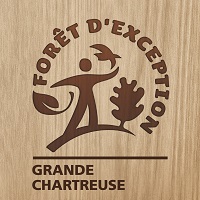 